Terre de diatomées : fiche techniqueUne terre fossile pour renforcer les feuilles et les fleursDescriptionLa terre de diatomées, extraite de couches sédimentaires fossiles, est une terre blanchâtre grise à grand potentiel fertilisant foliaire et revitalisant floral. Appliquée sur les fleurs elle les renforce pour éviter les avortements floraux (perte des fleurs). Appliquée sur les feuilles elle leur fournit un boost de fertilité conséquent.AcquisitionLe produit s’achète dans des boutiques spécialisées en agriculture. On n’en trouve naturellement qu’en Californie et quelques autres régions du monde.ApplicationPour des spéculations dont la floraison est importante comme les aubergines, poivrons, tomates, piments, etc.Si une culture a du mal à fleurir à cause de conditions qui endommagent les fleurs, on peut la pulvériser à plusieurs moments. Dans 16L d’eau, verser 3 cuillères à soupe de la poudre (environ 60g). La solution obtenue est pulvérisée sur 100m2. Une première application est faite quand les plantules montent. Une deuxième application à la floraison. Une troisième après la première récolte pour relancer la floraison.Pour fertiliser et renforcer les feuilles, diluer 120g pour 200L d’eau dans un fût d’arrosage. On peut alors arroser avec la solution créée.AvantagesC’est un engrais à plusieurs usages. Appliqué sec, en poudre, il peut aussi servir d’insecticide.Le produit est naturel et accepté en Agriculture BiologiqueDésavantagesC’est impossible de le créer soi-même. Il y a donc une dépendance économique.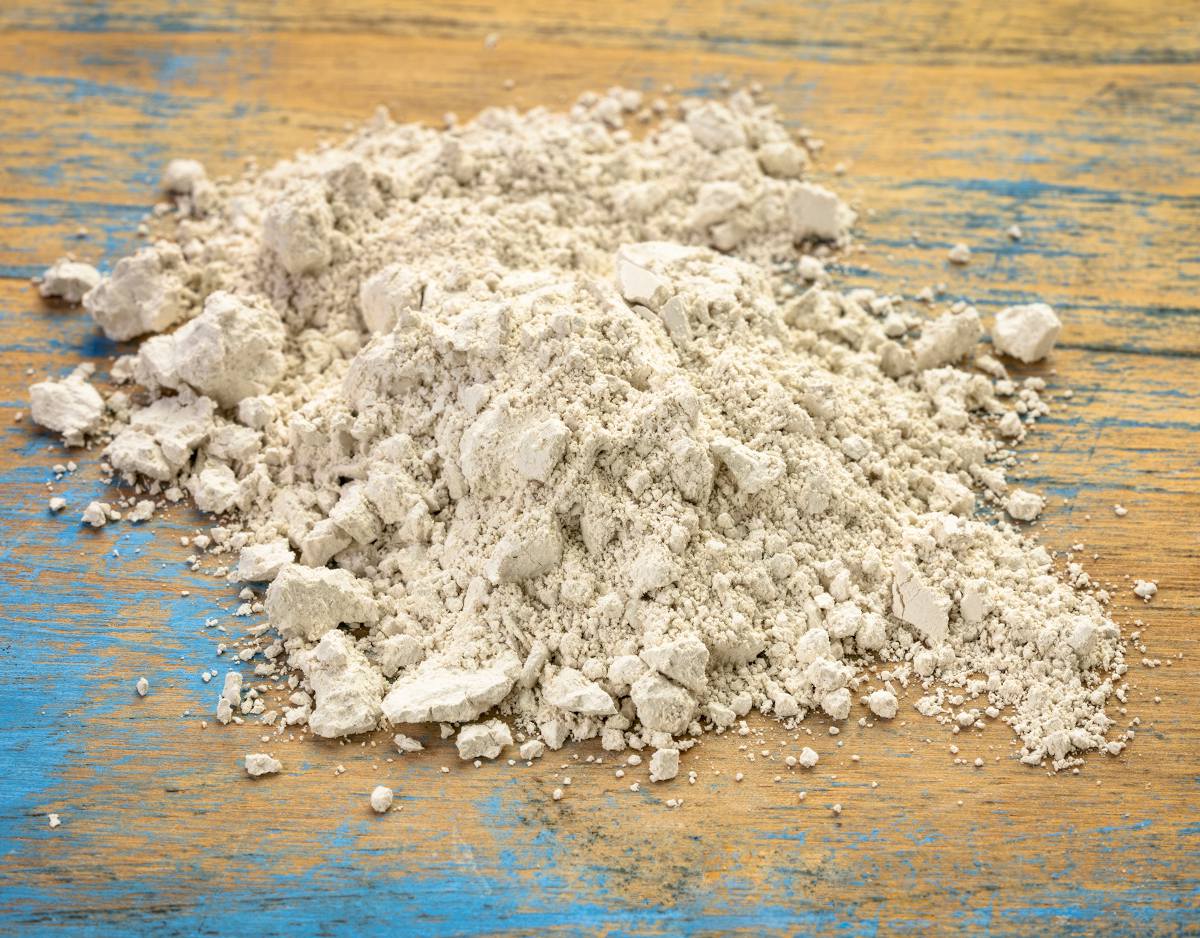 